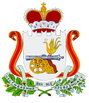 У  К  А  ЗГУБЕРНАТОРА СМОЛЕНСКОЙ ОБЛАСТИот  18.08.2021  № 87О внесении изменения 
в Положение об организации и ведении гражданской обороны 
в Смоленской областиП о с т а н о в л я ю:Внести в пункт 4.12 раздела 4 Положения об организации и ведении гражданской обороны в Смоленской области, утвержденного Указом Губернатора Смоленской области от 13.09.2016 № 88 (в редакции Указа Губернатора 
Смоленской области от 28.08.2020 № 113), изменение, изложив его в следующей редакции:«4.12. Силы гражданской обороны Смоленской области привлекаются для решения задач в области гражданской обороны в соответствии с законодательством Российской Федерации.Нештатные аварийно-спасательные формирования привлекаются для ликвидации чрезвычайных ситуаций в соответствии с установленным порядком действий при возникновении и развитии чрезвычайных ситуаций, а также для решения задач в области гражданской обороны в соответствии с планами гражданской обороны и защиты населения и планами действий по предупреждению и ликвидации чрезвычайных ситуаций по решению должностного лица, осуществляющего руководство гражданской обороной на соответствующей территории.Нештатные формирования по обеспечению выполнения мероприятий по гражданской обороне привлекаются для решения задач в области гражданской обороны в соответствии с планами гражданской обороны и защиты населения и планами действий по предупреждению и ликвидации чрезвычайных ситуаций по решению должностного лица, осуществляющего руководство гражданской обороной на соответствующей территории.Решение о привлечении в мирное время сил и средств гражданской обороны для ликвидации последствий чрезвычайных ситуаций природного и техногенного характера на территории Смоленской области принимают должностные лица, осуществляющие руководство гражданской обороной, в отношении созданных ими сил гражданской обороны.».И.о. ГубернатораСмоленской области                                                                                     К.В. Никонов